ΑΙΤΗΣΗ ΓΙΑ ΑΜΟΙΒΑΙΑ ΜΕΤΑΘΕΣΗ ΕΚΠΑΙΔΕΥΤΙΚΩΝ Π.Ε.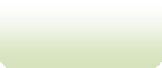 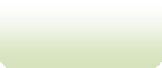 (ΔΕΝ ΚΑΤΑΧΩΡΙΖΕΤΑΙ ΣΤΟ Online Συστήμα Διαχείρισης Μητρώου Εκπαιδευτικών και Υποβολής Αιτήσεων Μεταθέσεων)ΒΕΒΑΙΩΝΟΝΤΑΙ ΤΑ ΚΑΤΩΘΙ : (Συμπληρώνεται από την οικεία Διεύθυνση Εκπαίδευσης)………………………………………………………………………………………………………………………………………………………………………………………………………………………………………………………………………………………………………………………………………………………………………………………………………………………………………………………………………………………………………………………………………………………..………………………………………………………………………………………………………………………………………………………………………………………………………………………………………………………………………………………………………………………………………………………………………………………………………………………………………………………………………………………………………………………………………………………………………………………………………………………………………………………………………………………………………………………………………………………………………………………………………………………………………………………………………………………………………………………………………………………………………………………………………………………………………………………………………………………………………………………………………………………………………………………………………………………………………………………………………………………………………..……………………………………………………………………………………………………………………………………………………………………………………………………………………………………………………………………………………………………………………………………………………………………………………………………………………………………………………………………………………………………………………………………………………………………………………………………………………………………………………………………………………………………………………………………………………………………ΔΙΕΥΘΥΝΣΗ ΚΑΤΑΘΕΣΗΣ ΑΙΤΗΣΗΣΚωδικόςνΟνομασίαΣΤΟΙΧΕΙΑ 1ΟΥ ΕΚΠΑΙΔΕΥΤΙΚΟΥΑΡΙΘΜΟΣ ΜΗΤΡΩΟΥΕΠΩΝΥΜΟΟΝΟΜΑΟΝΟΜΑ ΠΑΤΕΡΑΟΝΟΜΑ ΜΗΤΕΡΑΣΟΡΓΑΝΙΚΗ ΘΕΣΗΠΕΡΙΟΧΗ ΜΕΤΑΘΕΣΗΣΚΛΑΔΟΣ/ΕΙΔΙΚ.ΒΑΘΜΟΣΦΕΚ ΔΙΟΡΙΣΜΟΥΜΙΣΘ. ΚΛΙΜΑΚΙΟΔ/ΝΣΗ ΚΑΤΟΙΚΙΑΣ:ΟΔΟΣΑΡΙΘ.ΠΟΛΗ, ΔΗΜΟΣ Ή ΚΟΙΝΟΤΗΤΑΤ.Κ.ΝΟΜΟΣΤΗΛΕΦ. ΟΙΚΙΑΣ:ΚΙΝΗΤΟ ΤΗΛΕΦΩΝΟe-mail:ΣΤΟΙΧΕΙΑ 2ΟΥ ΕΚΠΑΙΔΕΥΤΙΚΟΥΑΡΙΘΜΟΣ ΜΗΤΡΩΟΥΕΠΩΝΥΜΟΟΝΟΜΑΟΝΟΜΑ ΠΑΤΕΡΑΟΝΟΜΑ ΜΗΤΕΡΑΣΟΡΓΑΝΙΚΗ ΘΕΣΗΚΩΔ. ΣΧΟΛ. ΟΡΓ. ΘΕΣ.Ημερομηνία................................Ο ΥΠΕΥΘΥΝΟΣ ΕΛΕΓΧΟΥΟ ΠΡΟΪΣΤΑΜΕΝΟΣΟ/Η ΑΙΤΩΝ/ΟΥΣΑΥπογραφήΥπογραφήΥπογραφή